MinutesWelcome and Call to Order  - by  Ron Ziff,  President at 6:30 pm                                Roll Call - : Present: Jeff Hartsough, Tom Capps, Howard Katchen, Lisa Petrus, Sue Steinberg, Sidonia Lax, Avo Babian, Sherry Revord, Jill Banks Barad, Melissa Menard, Michael Binkow, Neal Roden, Jeffrey Kalban, Ron Ziff. Absent: Garett Ross, Levon Baronian, Kristin Sales, Raphael Morozov, Richard MarciniakPledge of AllegianceApproval of Minutes of previous meeting. Neal Roden brought the motion to approve minutes. Tom Capps 2nd the motion. Minutes Approved Unanimously.Comments by LAPD SLO’s, Public Officials and staff: Senior Lead officer, gave updates on crimes Tanaz from the Mayor’s office gave updates on homeless issues, traffic and crime. Emma Taylor from Adrin Nazarian’s office gave updates on the family resource center.  Daniel Eyal from Councilman Ryu’s office gave updates on clean and green team.  24/7 fire season.  City planning updates.  Katie O’Kelley-Hendrix -  Department of parks and recs.  Updates on new activities for .  Movie night and Karaoke night. Betty Wong from the “department of neighborhood development” with updates on department deadlines.President’s Report   We are making a last call for potholes to be filled in August.Ventura Blvd Street Sweeping will be heard by the CD4 Funding Task Force August 7. The Board has an invitation to tour the LA Zoo. It would be a weekday. David Ryu has asked for SONC members to serve on a committee called Together We Serve. It will examine the DOT's Dash routes and look into ways that city departments can have a contact designated to interface with neighborhood councils. Avo Babian has volunteered. We need one more volunteer and an alternate. Metro is considering several proposals for transportation through the  Our Traffic and Transportation committee is studying these and will report back to the Council in September. Our Vision and  committees are studying the possible location of stations and how the streets and zoning around stations will be changed. If any of this concerns you, it is important to attend these and other meetings. The decisions being made in the next year and a half will be effective for the next century. Jill Banks Barad and our Government Affairs Committee will be working on an Election Forum for our October 8 meeting. It should be an interesting evening. The Board Self Assessment was turned in to DONE this morning. The City of  is negotiating with LAUSD to use some elementary schools as parks on weekends and vacation periods. I have appointed Jeff Hartsough, Jeff Kalban, and Neal Roden as a working group to look at our local schools and report back to the Board if and how they are suitable so we can work with the city on this. DONE has sent a survey to Board by email. They ask that board members fill it out. The Congress of Neighborhoods is Saturday September 22. You can register at nccongressla.com starting August 15.Our newsletter distribution increased by 414 this month and we sent to 19,017 subscribers. More than 2,000 had opened and read it in the first 24 hours. This Fall we will meet on two dates that are off the norm. In September we will meet on September 17 due to the Jewish New Year on the second Monday. In November we will meet on November 5 due to Veterans Day on the second Monday. Last Friday records were set. Van Nuys Airport (117 degrees),  (114 degrees) and UCLA (111 degrees). Downtown  reached a daily record high of 108 degrees. The hottest spot in the country was Sherman Oaks at 119! A. Guest Senator Bob Hertzberg (15 minutes + 10 minutes Q&A) He mentioned that he supports Neighborhood Councils. He predicts Gavin Newsom will win the Gubernatorial race. He is happy Ca has 19 billion dollars in a rainy day fund. Ca has paid down a lot of debts. Working on schools and transportation. He has been helping with fixing wells, and cleaning up the LA River. He gave $85,000 for the homeless situation. B. USC – Gabriel Kahn – Crosstown – Traffic, Crime, Air Quality in  Oaks Gabriel Kahn (10 minutes) updates on data are produced on crime, air quality and traffic.Question.  How are you collecting the data?  Answer: Police Agencies.Who is paying for the study?  Answer: The Annenberg Foundation.  How do you provide the geographical area?  Answer:  Times studies neighborhood break downs.How can we access the data?  Answer: Crosstown.LAPublic Comment: Rudy Melendez- Candidate for California State Assembly Candidate, district 18Gisela Tarifin: requested a CIS to support a ban on oil/gas drillingRoxanne Bechford: Candidate for State Assembly District 16 9. Consent Calendar. Passed Unanimously: All items listed under the Consent Calendar are considered to be routine and may be enacted by one vote. Prior to the motion to consider any action by the Board, any public comments on any of the Consent Calendar items will be heard. There will be no separate action unless members of the Board request specific items to be removed from the Consent Calendar.A. Approve the continued publication of the monthly digital newsletter.B. Approval of Board Self Assessment (DONE Due 8/1) (Supplement C)C. Approve up to $1,500 to pay for The Webcorner for SONC website hosting and maintenance during fiscal year 2018-19
D. Approve  up to $185 to pay AT&T for SONC Voice Mail messaging service during Fiscal Year 2018-2019;
E. Approve up to $1,500 to pay for SONC Board and Committee printing and copying services during Fiscal Year 2018-2019;
F. Approve up to $1,850 to pay Los Angeles Unified School District for SONC Board Meeting & PLUM space rental during Fiscal Year 2018-2019;
G. Approve up to $650 to pay Los Angeles Public Library for Land Use Committee Meetings overtime security during Fiscal Year 2018-2019;
H. Approve up to $4,500 to pay Lloyd’s Staffing for SONC Administrative Assistant hours worked during Fiscal Year 2018-2019;
I. Approve up to $1,400 to pay for refreshments at SONC Board, Committees meetings during Fiscal Year 2018-2019;
J. Approve up to $110 to pay United States Postal Service for postage and SONC post office box annual renewal fee during Fiscal Year 2018-2019;
K. Approve up to $650 to pay Sherman Oaks Chamber of Commerce for a space, canopy, table and chairs and Outreach Material or SONC participation in the annual Sherman Oaks Street Fair on Sunday, October 21, 2018 from 10:00 a.m. – 6:00 p.m.;
L. Approve up to $1,300 for the Annual Spring Tree Give-A-Way held in Spring 2019 at ;	10.Treasurer’s Report – Tom Capps, Treasurer  
     A.  A motion to approve a board member reimbursement to Ron Ziff of $33.39 for a mobile tool box to store and transport he SONC audio public address system and microphones and $22.16 for ink cartridges.
B. A motion to approve the monthly expense report for the Sherman Oaks Neighborhood Council for month ending June 30, 2018. Passed Unanimously11.  Committee reports 	A. Exec Committee – i)Proposed By-law amendment . (supplement A). Motion Passed 11-3-0. Yeas: Jeff Hartsough, Tom Capps, Howard Katchen, Sue Steinberg, Sidonia Lax, Avo Babian, Sherry Revord, Melissa Menard, Neal Roden, Jeffrey Kalban, Ron Ziff. Neas: Lisa Petrus, Jill Bank Barad, Michael Binkow.	ii) Approval of Election Worksheet (City Clerk Due 8/1) (Supplement B). Motion Passed. 13-1-0 Yeas: Jeff Hartsough, Tom Capps, Howard Katchen, Lisa Petrus, Sue Steinberg, Sidonia Lax, Avo Babian, Sherry Revord, Jill Banks Barrad, Melissa Menard, Michael Binkow, Jeffrey Kalban, Ron Ziff. Neas: Neal Roden   B.    Planning & Land Use Committee Report- Jeff Kalban, Chair           Updates on Sunkist and Notre Dame on pending development projects in Sherman Oaks
C.  Rules and Elections Committee Sue Steinberg2019 election update:	Updates on election May 19, Van Nuys Rec Center, trying to fill all board seats – working with outreach committee.                       D.  Outreach Committee- Jeff Hartsough, Chair                Update on July 28 movie: Movie success, 250  people came June 30th.  July 28th – 2nd movie night.  Voting on next state & federal elections info. Given out at next movie night.  Also giving out promotional stickers and magnets to vote!            E.  Budget Advocates – Howard Katchen, SONC representative: Budget Advocate day was June 23 – we now have 36 budget advocates.  July 21st is the next advocates meeting.          F. Homeless Outreach Committee – Michael Binkow : Update The City of Los Angeles gave 20 Million for Bridge Housing. Below action items from the Homeless Outreach Committee with input from Vision/PLUM.  Jeff Kalban Update:  Proposed Bridge Housing Site.  Has had seven months of studies.  21,500 Square ft .Action item: The SONC board recommends the proposed site between Fire Station 88 and the Army facility on Sepulveda be studied for Bridge Housing. Motion Passed. 11-2-1. Yeas: Jeff Hartsough, Tom Capps, Howard Katchen, Sue Steinberg, Avo Babian, Sherry Revord, Jill Banks Barrad, Melissa Menard, Micahel Binkow, Jeffrey Kalban, Ron Ziff. Neas: Lisa Petrus, Neal Roden. Abstain: Sidonia Lax Action item: The SONC board recommends a study for the proposed site for Permanent Supportive Housing on the existing City parking lot behind retail shops & restaurants on Sepulveda between Dickens and Greenleaf. Motion Passed Unanimously12. Motion from Green & Beautification by Avo Babian: SONC will sponsor a Sherman Oaks Garden Tour with funds of up to $250 for promotion and flyers, to promote drought tolerant landscapes. Motion Passed Unanimously13. Motion by Jeff Hartsough: Motion to support the City of Los Angeles, Department of Recreation and Parks' project to install lights for the synthetic turf soccer fields at the Van Nuys Sherman Oaks War Memorial Park. Motion Passed Unanimously              14.     Government Affairs Committee- re: Council File 18-0467. Motion to file a Community Impact Statement on the Council FileAmend the City Charter Article IX to change the name of the Department of Neighborhood Empowerment to Neighborhood Councils Department and to change the name of the Board of Neighborhood Commissioners to Neighborhood Councils Commission. Require Neighborhood Council PLUM Committee members to have training in ethics and conflict of interest. Adopt a policy to allow Neighborhood Councils to accept non-monetary contributions. Develop a process to assist Neighborhood Councils in accessing shared space in city facilities as stated in CF 16-0298. Publicize and encourage best practices.To have city department liaisons that work directly with Neighborhood Councils. Motion Passed UnanimouslyWe move to oppose the following:Removing “Community Interest Stakeholder” from Neighborhood Council boards. This is a LOCAL issue. The choice and definition of seats has been and should remain reflective of the each individual community. Amending the City Charter Article IX Section 901.d and 904.f to remove any reference to “selections”. Neighborhood Councils should have the right to continue to conduct “elections” or “selections”. This is a LOCAL issue. The method of choosing board members should continue to reflect the wishes of a community.  Giving BONC the authority to review bylaws to ensure equitable distribution of Board seats. A council’s by-laws are already an integral part of the certification process. The bylaws are reviewed by DONE, BONC, and the City Attorney. There is no evidence that series of reviews is not adequate. An additional review is unnecessary and impractical. Setting a uniform minimum age for voting and participation in Neighborhood Councils. This is a LOCAL issue. It should be reflective of the wishes of a community. Holding all Neighborhood Council elections the same day. This is a LOCAL issue. It should be reflective of the wishes of a community. Communities have different hours of convenience reflecting the hours they work, observe religious traditions, and are available to participate in this grass roots democratic process. Motion Passed UnanimouslyMotion to SUPPORT the recommendation of Item 7 to allow roll-over up to 35% of annual allocation of that fiscal year. Motion Failed. 5-8-1. Yeas: Jeff Hartsough, Avo Babian, Jill Banks Barrad, Michael Binkow, Jeffrey Kalban. Neas: Tom Capps, Howard Katchen, Lisa Petrus, Sue Steinberg, Sherry Revord, Melissa Menard, Neal Roden, Ron Ziff. Abstain: Sidonia Lax		                           The next Govt Affairs meeting will be July 18 at the library.  Discussing October panel on the Nov election and Propositions              15.   Announcements on items within SONC’s jurisdiction:  Next Meeting is tentatively scheduled for Sept 17. Councilmember Ryu is looking for Volunteers for a program, Together We Serve, focusing on the LA DASH and parks, and a better relationship between city hall and Sherman oaks. Sidonia Lax told a story about her husband planting a lemon tree, and gave everyone a bag of lemons as a sign of friendship.		16. Meeting Adjourned at 9:32 pmRespectfully submitted, Avo BabianSecretaryOfficers:Ron Ziff, President Bus-6 Jeff Hartsough, 1st Vice Pres.CI-2 Sue Steinberg, 2nd Vice Pres Bus.4Tom Capps, Treasurer, Res. 2  Avo Babian, Secretary, Bus. 5 Board Members:Garett Ross, Res. 1Levon Baronian, Bus. 1Kristin Sales,  CI 1Vacant Bus. 2Howard Katchen, Res. 3Raphael Morozov, Bus.3Richard Marciniak, CI 3 Lisa Petrus, Res. 4Sidonia Lax, CI 4Vacant, Res 5Sherry Revord, CI 5Jill Banks Barad, Res. 6Melissa Menard, CI 6Michael Binkow, Res. 7Neal Roden, Bus. 7Jeffrey Kalban, CI 7 OAKS NEIGHBORHOOD COUNCIL Oaks, CA 91413(818) 503-2399www.shermanoaksnc.orgOR CONTACTDepartment of Neighborhood Empowerment linked through our website under "Resources"Officers:Ron Ziff, President Bus-6 Jeff Hartsough, 1st Vice Pres.CI-2 Sue Steinberg, 2nd Vice Pres Bus.4Tom Capps, Treasurer, Res. 2  Avo Babian, Secretary, Bus. 5 Board Members:Garett Ross, Res. 1Levon Baronian, Bus. 1Kristin Sales,  CI 1Vacant Bus. 2Howard Katchen, Res. 3Raphael Morozov, Bus.3Richard Marciniak, CI 3 Lisa Petrus, Res. 4Sidonia Lax, CI 4Vacant, Res 5Sherry Revord, CI 5Jill Banks Barad, Res. 6Melissa Menard, CI 6Michael Binkow, Res. 7Neal Roden, Bus. 7Jeffrey Kalban, CI 7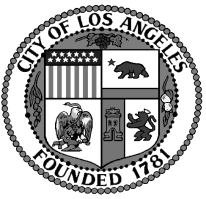  Oaks Neighborhood CouncilSONC REGULARBOARD MEETINGMonday, July 9, 20186:30 p.m. Oaks OAKS NEIGHBORHOOD COUNCIL Oaks, CA 91413(818) 503-2399www.shermanoaksnc.orgOR CONTACTDepartment of Neighborhood Empowerment linked through our website under "Resources"